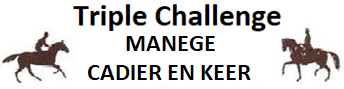 EINDRESULTAAT DRESSUUR DUO		25-02-20181. Zoi Bruijnen + Faye Bruijnen				233 + 218 = 4512. Fenna Jansen + Aniek Bungeustock			227 + 216 = 4433. Dymfny ten Donkelaar + Kyra Quaden			220 + 223 = 4434. Naomi Mulkens + Britt Penners				218 + 223 = 4415. Nadia Croes + Yvonne Didderen				226 + 212 = 4386. Aukje van Vinkenroye + Charlotte Huntjes		224 + 214 = 4387. Celina Strouken + Logan Bronckers			226 + 210 = 4368. Akkie de Beer + Roos de Groen				210 + 226 = 4368. Amy Weertz + Fien Beelen					219 + 217 = 4369. Puck de Groot + Beau Rouschop				214 + 218 = 4329. Emy Steyns + Danique Palmen				212 + 220 = 43210. Tessa Bakels + Madee de Torbal				211 + 219 = 43011. Lara Vischedijk + Alizee Winters				222 + 205 = 42711. Claudia Jongen + Ingrid Croes				216 + 211 = 42712. Robin Spits + Julia Rouschop				209 + 215 = 42413. Juul Gorissen + Daisy v. d. Weijer			211 + 210 = 42113. Lucette Kuif + Jasemine Akter				208 + 213 = 42113. Valerie Ramakers + Kristel Heuscchen			218 + 203 = 42114. Sophie v. d. Guchteneire + Olivia Geelen		203 + 212 = 41515. Mirthe Hermans + Inger Bodewes			217 + 196 = 41316. Elza Feys + Lieke Mauritz					228 + 182 = 41017. Noortje Duyzings + Meike Haster			208 + 200 = 40818. Tessa Quaden + Mija Bussink				190 + 204 = 394 	